§15301.  DefinitionsAs used in this chapter, unless the context otherwise indicates, the following terms have the following meanings.  [PL 1999, c. 401, Pt. AAA, §3 (NEW).]1.  Institute.  "Institute" means the Maine Technology Institute.[PL 1999, c. 401, Pt. AAA, §3 (NEW).]1-A.  Accelerator.  "Accelerator" means a program that supports entrepreneurs by providing training, business assistance and mentors in a time-limited training program.[PL 2017, c. 109, §1 (NEW).]1-B.  Entrepreneurial support system.  "Entrepreneurial support system" means a network of organizations and programs in the State that facilitate entrepreneurial growth including capital providers, chambers of commerce, local governments, economic development organizations, universities, incubators and accelerators.[PL 2017, c. 109, §1 (NEW).]1-C.  Incubator.  "Incubator" means a program that supports entrepreneurs by providing training, business assistance and mentors and office, manufacturing or laboratory space.[PL 2017, c. 109, §1 (NEW).]2.  Targeted technologies.  "Targeted technologies" means biotechnology, aquaculture and marine technology, composite materials technology, environmental technology, advanced technologies for forestry and agriculture, information technology and precision manufacturing technology.  These targeted technologies may be amended only by the Legislature.[PL 1999, c. 401, Pt. AAA, §3 (NEW).]2-A.  Technology transfer.  "Technology transfer" means the disclosure, protection and licensing of intellectual property including patents, trademarks, copyrights and trade secrets.[PL 2017, c. 109, §2 (NEW).]3.  SBIR program.  "SBIR program" means the small business innovation research program enacted pursuant to the federal Small Business Innovation Development Act of 1982, Public Law 97-219, which provides funds to small businesses to conduct innovation research having commercial application.[PL 1999, c. 608, §11 (NEW).]4.  Small business.  "Small business" as related to eligibility to participate in the SBIR program is defined pursuant to 13 Code of Federal Regulations, Section 121.[PL 1999, c. 608, §11 (NEW).]SECTION HISTORYPL 1999, c. 401, §AAA3 (NEW). PL 1999, c. 608, §11 (AMD). PL 2017, c. 109, §§1, 2 (AMD). The State of Maine claims a copyright in its codified statutes. If you intend to republish this material, we require that you include the following disclaimer in your publication:All copyrights and other rights to statutory text are reserved by the State of Maine. The text included in this publication reflects changes made through the First Regular Session and the First Special Session of the131st Maine Legislature and is current through November 1, 2023
                    . The text is subject to change without notice. It is a version that has not been officially certified by the Secretary of State. Refer to the Maine Revised Statutes Annotated and supplements for certified text.
                The Office of the Revisor of Statutes also requests that you send us one copy of any statutory publication you may produce. Our goal is not to restrict publishing activity, but to keep track of who is publishing what, to identify any needless duplication and to preserve the State's copyright rights.PLEASE NOTE: The Revisor's Office cannot perform research for or provide legal advice or interpretation of Maine law to the public. If you need legal assistance, please contact a qualified attorney.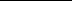 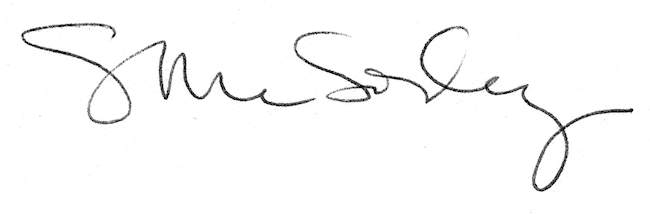 